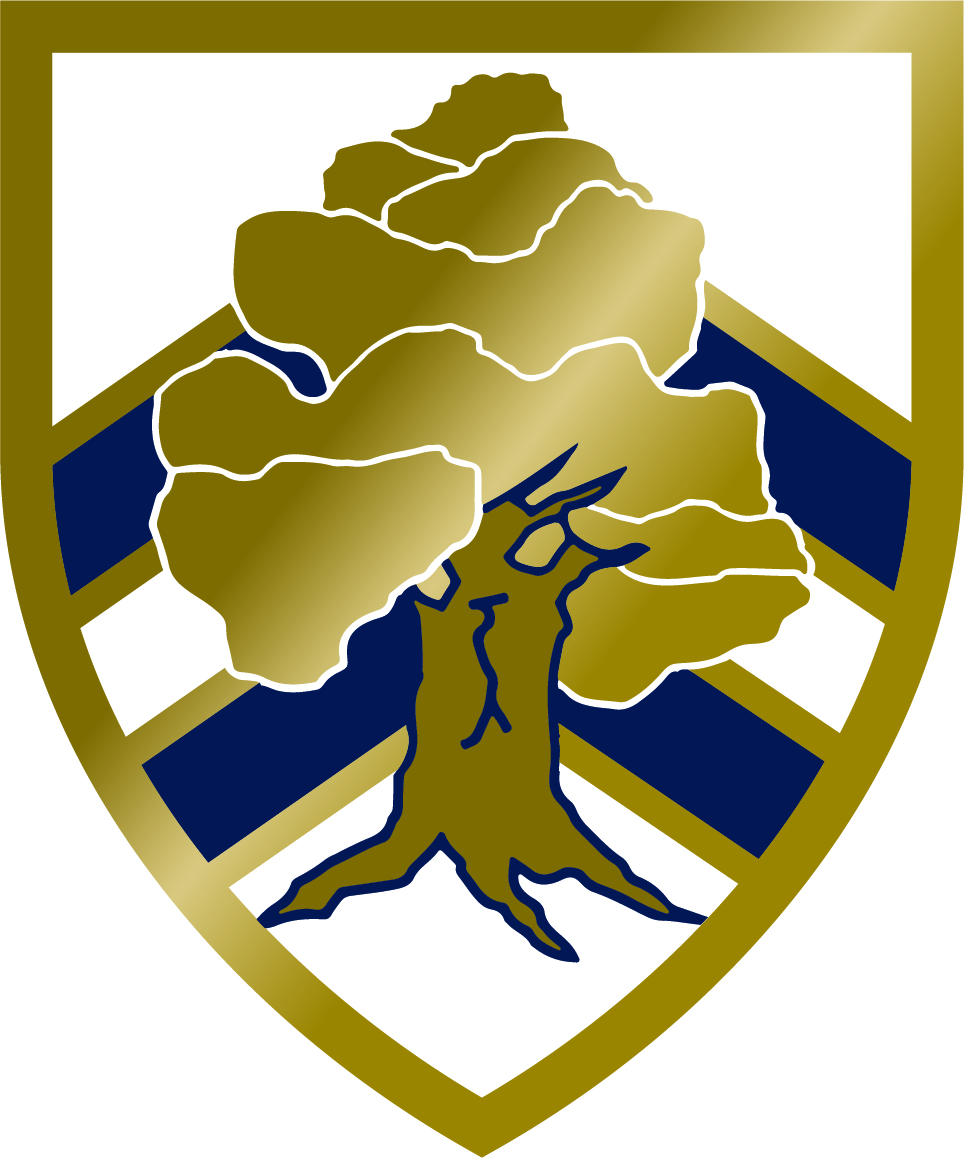 Main purpose of the job:Be responsible for the learning and achievement of all pupils in the class/es ensuring equality of opportunity for all Be responsible and accountable for achieving the highest possible standards in work and conductBe able to teach Business Studies and/or Computer Science Teacher from upper Key Stage 2 to Key Stage 4.Support in writing subject schemes of work that meet school and syllabus requirements, including long, medium and short-term plans and ensuring that they provide effective guidance to support good teaching and learning, and pupil progress. Treat pupils with dignity, building relationships rooted in mutual respect, and always observing proper boundaries appropriate to a teacher’s professional position.Work proactively and effectively in collaboration and partnership with learners, parents/carers, proprietors, other staff and external agencies in the best interests of pupilsAct within, the statutory frameworks, which set out their professional duties and responsibilities and in line with the duties outlined in the current School Teachers Pay and Conditions Document (2020) and Teacher StandardsTake responsibility for promoting and safeguarding the welfare of children and young people within the schoolDuties and responsibilities Teachers should also have due regard to the Teacher Standards. Teachers’ performance will be assessed against the teacher standards as part of the appraisal process as relevant to their role in the school. TeachingDeliver the curriculum as relevant to the age and ability group/subject/s that you teachBe responsible for the preparation and development of teaching materials, teaching programmes and pastoral arrangements as appropriate Be accountable for the attainment, progress and outcomes of pupils’ you teachBe aware of pupils’ capabilities, their prior knowledge and plan teaching and differentiation appropriately to build on these, demonstrating knowledge and understanding of how pupils learnHave a clear understanding of the needs of all pupils, including those with special educational needs; gifted and talented; EAL; disabilities; and be able to use and evaluate distinctive teaching approaches to engage and support themDemonstrate an understanding of and take responsibility for promoting high standards of literacy including the correct use of spoken English (whatever your specialist subject)If teaching early reading, demonstrate a clear understanding of appropriate teaching strategies e.g., systematic synthetic phonics Use an appropriate range of observation, assessment, monitoring and recording strategies as a basis for setting challenging learning objectives for pupils of all backgrounds, abilities and dispositions, monitoring learners’ progress and levels of attainmentMake accurate and productive use of assessment to secure pupils’ progressGive pupils regular feedback, both orally and through accurate marking, and encourage pupils to respond to the feedback, reflect on progress, their emerging needs and to take a responsible and conscientious attitude to their own work and studyUse relevant data to monitor progress, set targets, and plan subsequent lessonsSet homework and plan other out-of-class activities to consolidate and extend the knowledge and understanding pupils have acquired as appropriateTo develop the classroom environment and your methods of teaching in line with the current thinking and practice including through liaison with the school team and external agencies.Participate in arrangements for examinations and assessmentsBehaviour and SafetyEstablish a safe, purposeful and stimulating environment for pupils, rooted in mutual respect and establish a framework for discipline with a range of strategies, using praise, sanctions and rewards consistently and fairlyManage classes effectively, using approaches which are appropriate to pupils’ needs in order to inspire, motivate and challenge pupils Maintain good relationships with pupils, exercise appropriate authority, and act decisively when necessaryBe a positive role model and demonstrate consistently the positive attitudes, values and behaviour, which are expected of pupilsHave high expectations of behaviour, promoting self-control and independence of all learnersCarry out playground and other dutiesBe responsible for promoting and safeguarding the welfare of children and young people within the school, raising any concerns following school protocol/proceduresTeam working and collaborationParticipate in any relevant meetings/professional development opportunities at the school, which relate to the learners, curriculum or organisation of the school including pastoral arrangements and assembliesWork as a team member and identify opportunities for working with colleagues and sharing the development of effective practice with themContribute to the selection and professional development of other teachers and support staff including the induction and assessment of new teachers, teachers serving induction periods and where appropriate threshold assessmentsEnsure that colleagues working with you are appropriately involved in supporting learning and understand the roles they are expected to fulfil Take part as required in the review, development and management of the activities relating to the curriculum, organisation and pastoral functions of the schoolCover for absent colleagues Fulfil wider professional responsibilities Work collaboratively with others to develop effective professional relationships Deploy support staff effectively as appropriateCommunicate effectively with parents/carers with regard to pupils’ achievements and well-being using school systems/processes as appropriateCommunicate and co-operate with relevant external bodiesMake a positive contribution to the wider life and ethos of the schoolAdministrationRegister the attendance of and supervise learners, before, during or after school sessions as appropriateParticipate in and carry out any administrative and organisational tasks Professional developmentRegularly review the effectiveness of your teaching and assessment procedures and its impact on pupils’ progress, attainment and wellbeing, refining your approaches where necessary responding to advice and feedback from colleaguesBe responsible for improving your teaching through participating fully in training and development opportunities identified by the school or as developed as an outcome of your appraisal Proactively participate with arrangements made in accordance with the Appraisal Regulations Other To have professional regard for the ethos, policies and practices of the school in which you teach, and maintain high standards in your own attendance and punctualityPerform any reasonable duties and extracurricular activities as required in an independent boarding school and as requested by the headteacherNoteThis job description is not your contract of employment or any part of it. It has been prepared only for the purpose of school organisation and may change either as your contract changes or as the organisation of the school is changed. Nothing will be changed without consultation.Post title   Business Studies / Computer Science TeacherLine manager/s:Head of Business Studies and ICT TeacherSupervisory responsibility:The postholder may be responsible for the deployment and supervision of the work of teaching assistants relevant to their responsibilitiesEducation and QualificationsCriteriaAssessmentQualified teacher statusEARelevant University Degree EAEvidence of CPDDAExperienceCriteriaAssessmentEvidence of track record of excellent teaching in one or more subjectsEA, IEvidence of CPD in both pastoral and teaching areasEA, IEvidence of being able to adapt and adjust to continually changing environments EA, I  Evidence of research into education and/or using research to inform your teachingDA, I  Experience of teaching the Pearson International GCSE Qualification (4MA1)              D           A, I  Experience of meeting the needs of a range of learners, including SEN and EAL pupils              D A, IExperience of working in a boarding school and carrying out boarding dutiesDA, IKnowledge and UnderstandingCriteriaAssessmentKnowledge of recent educational development and legislative changesDA, IUnderstanding of data, baseline and analysis of progressDA, IUnderstanding of a creative curriculum to promote engagementEA, ISkillsCriteriaAssessmentHave evidence of, or the potential to be a good or outstanding teacherEA, IHave high expectations and standards for self and childrenEA, IHave clear understanding of how assessment for learning and questioning can improve learningDIBe up to date and enthusiastic about innovative pedagogical practiceDIAbility to work with other adults EA, IBe a reflective practitioner, seeing next step solutions and not problemsEA, IPossess excellent IT skillsEA, IDemonstrate strong literary communication skillsEA, IPossess effective personal organization and time management skillsEA, IPersonal QualitiesCriteriaAssessmentPositive, motivated and enthusiastic approach towards workEIGood team playerEIPersonal commitment to promoting inclusion, diversity and accessEIEmpathy with the needs of childrenEIEnthusiastic about continuing professional developmentEIFlexible and adaptableEISelf-motivated, productive, diligent and thorough.EIThe ability to set up and complete projects, with excellent organisation skills.EIAbility to work on own initiativeEIPossess a sense of humourEIThrive under pressureEIWillingness to carry out boarding dutiesDICriteria KeyCriteria KeyAssessment KeyAssessment KeyEEssentialAApplication FormDDesirableIInterview